ПРОЕКТ НА ПРАВИЛНИКЗА ИЗМЕНЕНИЕ И ДОПЪЛНЕНИЕ НА ПРАВИЛНИКЗА УСТРОЙСТВОТО И ДЕЙНОСТТА НА ОП „ЕВРОПЕЙСКИ ПОЛИТИКИ И СЪТРУДНИЧЕСТВО”,ПРИЕТ С РЕШЕНИЕ НА ОБЩИНСКИ СЪВЕТ №13 от 19.01.2012Г.,Вносител: Минко Кафтански – заместник – кмет ОИЗЕУОСъгласно чл.26, ал.2 от Закона за нормативните актове, в законоустановения срок от 14 дни, Община Пловдив чрез настоящото публикуване, предоставя възможност на заинтересованите лица да направят своите предложения и становища по проекта на Правилника на e-mail адрес: pno@abv.bgМОТИВИ: Причини, които налагат приемането на Правилник за изменение и допълнение на Правилник за устройството и дейността на ОП „Европейски политики и сътрудничество“: необходимостта от приемане на Приложение №2 към Правилника, съгласно §4, ал.2 от Допълнителните разпоредби на Наредба за създаване, управление и контрол върху дейността на общинските предприятия, както и чл.25, ал.2 от Правилник за устройството и дейността на ОП „Европейски политики и сътрудничество“.Цел на предлаганите промени в Правилника за изменение и допълнение на Правилника за устройството и дейността на ОП „Европейски политики и сътрудничество“ - приемане на Приложение №2, във връзка с активи, придобити от предприятието към 31.12.2014 г.За прилагане на горепосочените изменения не е необходимо разходване на бюджетни средства.Очакваните резултати се изразяват в необходимостта от приемане на Приложение №2 към Правилника, предвид новопридобитите активи от ОП „Европейски политики и сътрудничество“.Предложеното изменение на Правилник за изменение и допълнение на Правилник за устройството и дейността на ОП „Европейски политики и сътрудничество“ е в съответствие с нормативните актове от по-висока степен, както и с тези на европейското законодателство.Правни основания: чл.21, ал.1, т.23 и ал.2 от ЗМСМА, във връзка с чл.52, ал.3 и ал.4 от Закон за общинската собственост, във връзка с чл.79 от АПК, във връзка с чл.3, ал.6 и ал.7 от Раздел II, §4, ал.2 от Раздел VII от Наредба за създаване, управление и контрол върху дейността на общинските предприятия, приета с Решение № 242, взето с Протокол № 13 от 25.06.2009г. на Общински съвет Пловдив, изм. и доп. с РОС № 330/03.08.2010г. и РОС № 431/04.11.2010г., във връзка с чл.17 и чл.25, ал.2 от Правилник за устройството и дейността на ОП „Европейски политики и сътрудничество“.   ПРОЕКТ НА РЕШЕНИЕ:І. Приема Правилник за изменение и допълнение на Правилник за устройството и дейността на ОП „Европейски политики и сътрудничество“, приет с Решение №13 от 19.01.2012г. на Общински съвет Пловдив, както следва:     §1. Към чл.17 от Правилника за устройството и дейността на ОП „Европейски политики и сътрудничество”, приема Приложение №2 „Предоставено за управление общинско имущество” към 31.12.2014г., което става неразделна част от настоящото решение и от Правилника.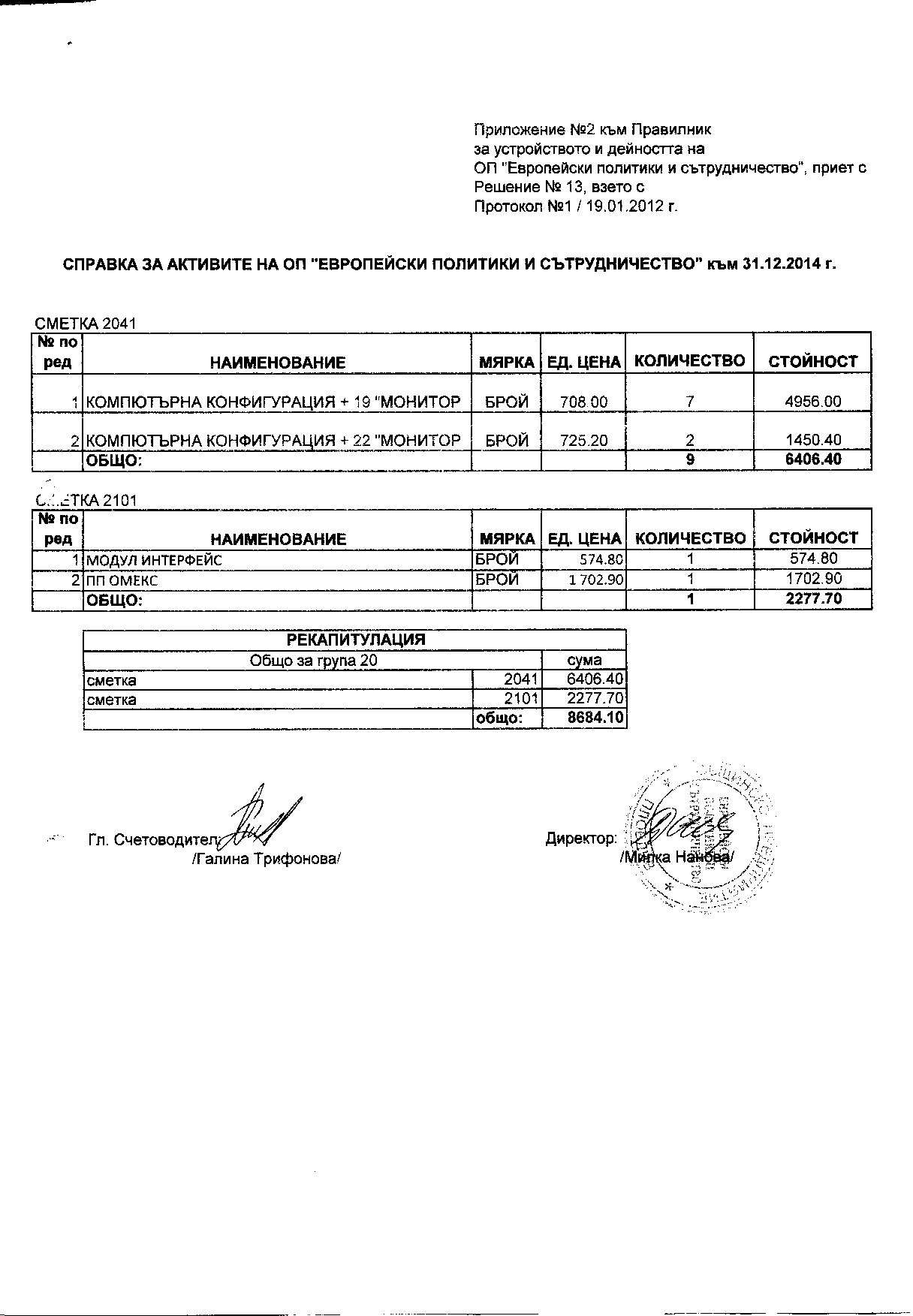 